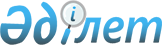 О внесении изменения в постановление Восточно-Казахстанского областного акимата от 20 апреля 2016 года № 118 "Об определении перечня должностей специалистов в области здравоохранения, социального обеспечения, образования, культуры, спорта и лесного хозяйства, являющихся гражданскими служащими и работающих в сельской местности"Постановление Восточно-Казахстанского областного акимата от 1 августа 2022 года № 174. Зарегистрировано в Министерстве юстиции Республики Казахстан 10 августа 2022 года № 29083
      Восточно-Казахстанский областной акимат ПОСТАНОВЛЯЕТ:
      1. Внести в постановление Восточно-Казахстанского областного акимата от 20 апреля 2016 года № 118 "Об определении перечня должностей специалистов в области здравоохранения, социального обеспечения, образования, культуры, спорта и лесного хозяйства, являющихся гражданскими служащими и работающих в сельской местности" (зарегистрированное в Реестре государственной регистрации нормативных правовых актов за № 4550) следующее изменение:
      приложение 3, утвержденное указанным постановлением, изложить в новой редакции согласно приложению к настоящему постановлению.
      2. Государственному учреждению "Управление образования Восточно-Казахстанской области" в установленном законодательством Республики Казахстан порядке обеспечить:
      1) государственную регистрацию настоящего постановления в Министерстве юстиции Республики Казахстан;
      2) размещение настоящего постановления на интернет – ресурсе акимата Восточно-Казахстанской области после его официального опубликования.
      3. Контроль за исполнением настоящего постановления возложить на заместителя акима Восточно-Казахстанской области по вопросам социальной сферы.
      4. Настоящее постановление вводится в действие по истечении десяти календарных дней после его первого официального опубликования и распространяется на отношения, возникшие с 1 января 2022 года. Перечень должностей специалистов в области образования, являющихся гражданскими служащими и работающих в сельской местности 
      Руководитель (директор, заведующий дошкольной организации), организации среднего образования (начального, основного среднего, общего среднего), технического и профессионального, послесреднего образования, специализированной организации образования, специальной организации образования, организации для детей-сирот и детей, оставшихся без попечения родителей, организации дополнительного образования для детей и взрослых, учебно-методического (методического) центра (кабинета), центров по работе с одаренными детьми, дополнительного образования (центра, комплекса);
      заместитель руководителя организации образования: по дошкольному воспитанию и обучению, учебной, учебно-производственной, учебно-воспитательной, учебно-методической, учебно-оздоровительной работе и дополнительного образования (центра, комплекса), воспитательной работе, информатизации, начальной военной подготовке, по инновационному образованию (технологиям), информационным технологиям, по профильному, профессиональному обучению, по учебно-методическому объединению;
      учителя всех специальностей;
      заведующий интернатом, лабораторией, кабинетом организации образования; библиотекой отделением в организациях образования, непосредственно занимающийся учебно-производственной, учебно-методической, учебно-воспитательной деятельностью, учебной частью, сектором, учебно-производственной (учебной) мастерской;
      социальный педагог, педагог дополнительного образования, педагог-психолог, специальный педагог (учитель-дефектолог, дефектолог, учитель-логопед, логопед, олигофренопедагог, сурдопедагог, тифлопедагог);
      воспитатель: старший воспитатель, воспитатель (в организациях образования) общежития, мать-воспитатель, помощник воспитателя;
      старший вожатый, вожатый;
      преподаватель; тренер-преподаватель по спорту, старший тренер-преподаватель по спорту, занимающийся непосредственно учебно-преподавательской деятельностью;
      старший мастер, мастер производственного обучения; мастер – преподаватель производственного обучения;
      методист: организаций дошкольного и среднего образования, организации дополнительного образования; организации технического и профессионального, послесреднего образования, учебно-методического (методического) центра (кабинета), специальной организации образования;
      музыкальный руководитель, аккомпаниатор, концертмейстер, хореограф, непосредственно занимающийся учебно-воспитательной деятельностью, художественный руководитель;
      специалисты (главные, старшие), в том числе: библиотекарь, медицинская сестра, вожатый, хореограф, инструктор, лаборант.
					© 2012. РГП на ПХВ «Институт законодательства и правовой информации Республики Казахстан» Министерства юстиции Республики Казахстан
				
      Исполняющий обязанности 

      акима Восточно-Казахстанской области

А. Сматлаев

      "СОГЛАСОВАНО"

      Восточно-Казахстанский

      областной маслихат
Приложение к постановлению 
Восточно-Казахстанского 
областного акимата 
от 1 августа 2022 года 
№ 174Приложение 3 к постановлению 
Восточно-Казахстанского 
областного акимата 
от "20" апреля 2016 года 
№ 118